                    Pennies Make A Dime, Inc.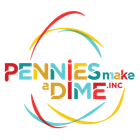 274 Oakfield Drive Newark, DE 19713. www.penniesmakesadime.org2nd Annual Fundraiser & Dinner Gala ADVERTISEMENT REQUEST FORM Name/Contact: ___________________________________________________________________________ Organization/Company: ___________________________________________________________________ Address: ________________________________________________________________________________ City: _______________________State: ______ Zip: _____________Telephone: ______________________ Email Address: ___________________________________________________________________________ Please enclose this advertisement request form along with a check for the indicated AD amount. Check are to be made payable to: Pennies Make A Dime Inc. and received by Saturday, July 13, 2019, to: Pennies Make A Dime Inc., 274 Oakfield Drive, Newark, DE 19713 or email to penniesmakeadime@gmail.com All ads must be camera ready file!
All Patron names must be typed and attached on a separate page!ADVERTISING RATES AND SPECIFICATIONS
All ADS MUST BE SUBMITTED AS A JPEG, PDF OR TIFF FILE.ADVERTISING RATES AND SPECIFICATIONS
All ADS MUST BE SUBMITTED AS A JPEG, PDF OR TIFF FILE.ADVERTISING RATES AND SPECIFICATIONS
All ADS MUST BE SUBMITTED AS A JPEG, PDF OR TIFF FILE.ADVERTISING RATES AND SPECIFICATIONS
All ADS MUST BE SUBMITTED AS A JPEG, PDF OR TIFF FILE.PATRON ADS Please TYPE Patron names and adds on a separate page. Rates: Single name = $3 or Mr. /Mrs. = $5 PATRON ADS Please TYPE Patron names and adds on a separate page. Rates: Single name = $3 or Mr. /Mrs. = $5 PATRON ADS Please TYPE Patron names and adds on a separate page. Rates: Single name = $3 or Mr. /Mrs. = $5 PATRON ADS Please TYPE Patron names and adds on a separate page. Rates: Single name = $3 or Mr. /Mrs. = $5 POSITION SIZE RATE SAMPLE LAYOUTS Outside Back Cover - color only 7 1⁄2” wide x 10” deep $150 Inside Back Cover - color only 7 1⁄2” wide x 10” deep $120 Inside Front Cover - color only 7 1⁄2” wide x 10” deep $120 Full Page - color 7 1⁄2” wide x 10” deep $150 Full Page - B/W 7 1⁄2” wide x 10” deep $100 1⁄2 Page Horizontal - color 7 1⁄2” wide x 4 1⁄2” deep $85 1⁄2 Page Horizontal - B/W 7 1⁄2” wide x 4 1⁄2” deep $60 1⁄4 Page - color 3 1⁄4” wide x 4 1⁄2” deep $50 1⁄4 Page - B/W 3 1⁄4” wide x 4 1⁄2” deep $35 1/8 Page & Business Card 3 1⁄4” wide x 2 1⁄2” deep $25 I have _____ Patron Ads totaling $_______.
I have enclosed a typed list of patron names.
I would like a _______________ AD at $ _________.
I have enclosed a JPEG,PDF OR TIFF FILE.
I cannot advertise, but enclosed is a contribution of $_______. Total amount mailed $________. I have _____ Patron Ads totaling $_______.
I have enclosed a typed list of patron names.
I would like a _______________ AD at $ _________.
I have enclosed a JPEG,PDF OR TIFF FILE.
I cannot advertise, but enclosed is a contribution of $_______. Total amount mailed $________. I have _____ Patron Ads totaling $_______.
I have enclosed a typed list of patron names.
I would like a _______________ AD at $ _________.
I have enclosed a JPEG,PDF OR TIFF FILE.
I cannot advertise, but enclosed is a contribution of $_______. Total amount mailed $________. 